.Notes: 8 Count Tag end of wall 2, Restarts on Wall 3 after count 48 & Wall 5 after count 36On Wall 5 Restart, Drag left for an additional 3 counts (34,35,36) hitting break in the music, step L beside on (&) count to Restart.Intro: Dance starts 16 counts into track. Ending: On count 34 turning to front wall.[1-8]	Full turn R, Chasse R,L,R, Cross L, Step R, L sailor step turning ½ L[9-16]	Step R, Hold, L together, Step R, Jazz box turning 1/8 L, Step R fwd, Pivot ½ turn L[17-24]	Large step R fwd, Drag L, L together, Step fwd R,L, Rock/step R fwd, Recover L, Shuffle back R,L,R[25-32]	Rock L back, Recover R, Shuffle fwd L,R,L, Step R fwd, Pivot 7/8 turn L, Point R toe, R together, Point L toe, L together[33-40]	Large step R to R, Drag L, Step L together, ¼ R shuffle fwd R,L,R, Step L fwd, Pivot ¼ R, L vaudeville step**RESTART ON 5TH WALL (see notes for step change, facing front)**[41-48]	Step L together, Cross/rock R, Recover L, ¼ R shuffle fwd R,L,R, Rock L fwd, Recover R, L back turning ¼ L, Point R**RESTART ON 3RD WALL (Facing back wall)**[49-56]	¼ turn R, Sweep L, Cross chasse, ¼ turn L, ½ turn L, Step R fwd, Pivot ½ turn L[57-64]	2 x wizard steps, Step R fwd, Pivot ½ L, Step R fwd, Pivot ½ L with twist to left(on count 8 twist on balls of feet to left, legs will be slightly crossed, unwind to right to start dance again)RESTARTTAG: At the end of Wall 2 you will do the following 8 counts (facing front wall)[1-8]	Rolling vine R, Point L, Rolling vine L, Hold with clapsContact ~ Simon Ward AU bellychops@hotmail.com & Niels Poulsen DK niels@love-to-dance.dkMind Over Matter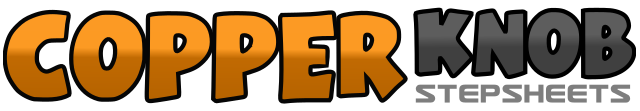 .......Count:64Wall:2Level:Intermediate Pop/Rock.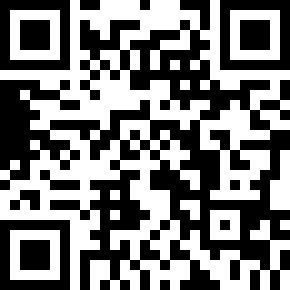 Choreographer:Simon Ward (AUS) & Niels Poulsen (DK) - May 2015Simon Ward (AUS) & Niels Poulsen (DK) - May 2015Simon Ward (AUS) & Niels Poulsen (DK) - May 2015Simon Ward (AUS) & Niels Poulsen (DK) - May 2015Simon Ward (AUS) & Niels Poulsen (DK) - May 2015.Music:Coming Back - Dean Ray : (Album: Coming Back - Single - iTunes)Coming Back - Dean Ray : (Album: Coming Back - Single - iTunes)Coming Back - Dean Ray : (Album: Coming Back - Single - iTunes)Coming Back - Dean Ray : (Album: Coming Back - Single - iTunes)Coming Back - Dean Ray : (Album: Coming Back - Single - iTunes)........1-2Step right to right side turning ¼ turn right 3.00, Turn a further ½ turn right stepping left back 9.003&4Turn a further ¼ turn right stepping right to right side 12.00, Step left beside right, Step right to right side (chasse)5-6Cross/step left over right, Step right to right side 12.007&8Step left behind right, Step right in place turning ¼ turn left 9.00, Cross/step left over right turning ¼ turn left 6.00 (sailor step)1-2Step right to right side, Hold 6.00&3-4Step left beside right, Step right to right side, Cross/step left over right 6.005-6Step right back, Step left forward turning 1/8 turn left 4.307-8Step right forward, Pivot ½ turn left taking weight onto left 10.301-2Large step forward on right, Drag left towards right 10.30&3-4Step left beside right, Step right slightly forward, Step left forward 10.305-6Rock/step right forward, Recover weight back on left 10.307&8Step right back, Cross/step left over right, Step right back 10.30 (turn body slightly right for styling)1-2Rock/step left back, Recover weight onto right 10.303&4Step left forward, Step right beside left, Step left forward 10.305-6Step right forward, Pivot 7/8 turn left taking weight onto left 12.007&8&Point right toe to right side, Step right beside left, Point left toe to left side, Step left beside right 12.001-2&Large step right to right, Drag left towards right, Step left beside right 12.003&4Turn ¼ turn right & step right forward 3.00, Step left beside right, Step right forward5-6Step left forward, Pivot ¼ turn right taking weight onto right 6.007&8Cross/step left over right, Step right to right side, Touch left heel to diagonal 6.00&1-2Step left beside right, Cross/rock right over left, Recover weight onto left 6.003&4Turn ¼ turn right & step right forward 9.00, Step left beside right, Step right forward5-6Rock/step left forward, Recover weight onto R 9.007-8Step left back turning ¼ turn left 6.00, Point right toe to right side1-2Step right in place turning ¼ turn right 9.00, Sweep left foot forward and across right3&4Cross/step left over right, Step right to right side, Cross/step left over right 9.005-6Step right to right turning ¼ turn left 6.00, Step left back turning ½ turn left 12.007-8Step right forward, Pivot ½ turn left taking weight onto left 6.001-2&Step right forward at right diagonal, Lock/step left behind right, Step right beside left 6.003-4&Step left forward at left diagonal, Lock/step right behind left, Step left beside right 6.005-6Step right forward, Pivot ½ turn left taking weight onto left 12.007-8Step right forward, Pivot ½ turn left bending knees slightly with a body twist to the left taking weight onto left 6.001-2Step right to right side turning ¼ turn right, Turn a further ½ turn right stepping left back3-4Turn a further ¼ turn right stepping right to right side, Point left toe to left side5-6Step left to left side turning ¼ turn left, Turn a further ½ turn left stepping right back7&8Turn a further ¼ turn left stepping left to left side, Hold and clap hand twice